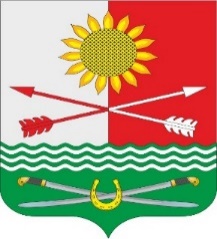 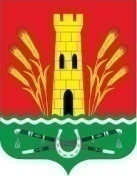 РОССИЙСКАЯ ФЕДЕРАЦИЯРОСТОВСКАЯ ОБЛАСТЬРОДИОНОВО-НЕСВЕТАЙСКИЙ РАЙОНМУНИЦИПАЛЬНОЕ ОБРАЗОВАНИЕ«БАРИЛО-КРЕПИНСКОЕ СЕЛЬСКОЕ ПОСЕЛЕНИЕ»АДМИНИСТРАЦИЯ БАРИЛО-КРЕПИНСКОГО СЕЛЬСКОГО ПОСЕЛЕНИЯПОСТАНОВЛЕНИЕ19.12.2023                   			№   139                          сл. Барило-Крепинская Об утверждении Положения о порядке и размерах возмещения расходов, связанных со служебными командировками, работникам администрации Барило-Крепинского сельского поселения и подведомственных учреждений.В целях определения порядка возмещения расходов, связанных со служебными командировками в пределах Российской Федерации, в соответствии со статьей 168 Трудового кодекса Российской Федерации, постановлением Правительства Российской Федерации от 13.10.2008 № 749 «Об особенностях направления работников в служебные командировки», постановлением Правительства Российской Федерации от 02.10.2002 № 729 «О размерах возмещения расходов, связанных со служебными командировками на территории Российской Федерации, работникам, заключившим трудовой договор о работе в федеральных государственных органах, работникам государственных внебюджетных фондов Российской Федерации, федеральных государственных учреждений», руководствуясь пунктом 4 Указа Президента РФ от 17.10.2023 № 752 «Об особенностях командирования лиц, замещающих государственные должности Российской  Федерации, федеральных государственных гражданских служащих, работников федеральных государственных органов, замещающих должности, не являющиеся должностями гражданской службы, на территории  Донецкой Народной Республики, Луганской Народной Республики, Запорожской области и Херсонской области», постановлением Правительства Ростовской области от 26.10.2022 № 920 «Об особенностях командирования отдельных должностных лиц», Уставом муниципального образования «Барило-Крепинское сельское поселение, Администрация Барило-Крепинского сельского поселенияПОСТАНОВЛЯЕТ:1. Утвердить Положение о порядке и размерах возмещения расходов, связанных со служебными командировками, работникам администрации Барило-Крепинского сельского поселения и подведомственных учреждений, согласно приложению.2. Признать утратившим силу постановление Администрации Барило-Крепинского сельского поселения от 02.11.2022 № 113 «Об особенностях командирования отдельных должностных лиц».3.Настоящее постановление вступает в силу со дня его официального опубликования.4.Контроль за выполнением постановления оставляю за собой.И.о. главы Администрации Барило-Крепинского сельского поселения              			И.В.Гогольпостановление вноситсектор экономики и финансовПриложение к постановлению Администрации Барило-Крепинского сельского поселения от 19.12.2023 № 139ПОЛОЖЕНИЕо порядке и размерах возмещения расходов, связанных со служебными командировками, работникам администрации Барило-Крепинского сельского поселения и подведомственных учреждений1. Настоящее Положение (далее - Положение) разработано в соответствии со статьей 168 Трудового кодекса Российской Федерации и Положением об особенностях направления работников в служебные командировки, утвержденным Постановлением Правительства Российской Федерации от 13.10.2008 N 749, в целях создания надлежащих условий лицам замещающим муниципальные должности, муниципальным служащим, замещающим должности муниципальной службы, работникам, замещающим должности, не отнесенные к должностям муниципальной службы в Администрации Барило-Крепинского сельского поселения, по выполнению возложенных на них обязанностей и осуществлению полномочий в служебных командировках в пределах Российской Федерации.2. Командированные лица направляются в служебные командировки по распоряжению главы Администрации Барило-Крепинского сельского поселения на определенный срок для выполнения служебного задания (вне постоянного места осуществления служебной деятельности, работы) на территории Российской Федерации.3. Срок служебной командировки определяется главой Администрации сельского поселения с учетом объема, сложности и других особенностей служебного задания.4. Командирование лица в органы государственной власти и местного самоуправления осуществляется, как правило, по письменному вызову (приглашению) руководителя этого органа (организации) или по согласованию с ним.5. При направлении командированного лица в служебную командировку ему гарантируется сохранение занимаемой им должности и денежного содержания (заработной платы), а также возмещаются:а) расходы на проезд к месту командирования и обратно - к постоянному месту осуществления служебной деятельности (работы);б) расходы на проезд из одного населенного пункта в другой, если лицо командировано в несколько организаций, расположенных в разных населенных пунктах;в) расходы на наем жилого помещения;г) дополнительные расходы, связанные с проживанием вне постоянного места жительства (суточные);д) иные расходы, связанные со служебной командировкой (при условии, что они произведены командированным лицом с разрешения или ведома представителя нанимателя (работодателя) или уполномоченного им лица).6. Расходы на бронирование и наем жилого помещения возмещаются командированному лицу (кроме тех случаев, когда ему предоставляется бесплатное жилое помещение) по фактическим затратам, подтвержденным соответствующими документами, по следующим нормам:а) лицам, замещающим муниципальные должности, муниципальным служащим, замещающим высшие должности муниципальной службы - не более стоимости двухкомнатного номера;б) остальным муниципальным служащим (работникам) - не более стоимости однокомнатного (одноместного) номера.7. В случае отсутствия в населенном пункте гостиницы командированное лицо осуществляет наем иного отдельного жилого помещения либо аналогичного жилого помещения в ближайшем населенном пункте.8. В случае командирования осуществляется в такую местность, откуда командированное лицо по условиям транспортного сообщения и характеру выполняемого служебного задания имеет возможность ежедневно возвращаться к постоянному месту жительства, суточные не выплачиваются.Если командированное лицо по окончании служебного дня по согласованию с главой Администрации сельского поселения остается в месте командирования, то при предоставлении документов о найме жилого помещения эти расходы возмещаются ему в размерах, установленных пунктом 6 настоящего положения.Вопрос о целесообразности ежедневного возвращения командированного лица из места командирования к постоянному месту жительства в каждом конкретном случае решается главой Администрации сельского поселения с учетом расстояния, условий транспортного сообщения, характера выполняемого служебного задания, а также необходимости создания командированному лицу условий для отдыха.9. Расходы на проезд командированных лиц к месту командирования и обратно - к постоянному месту осуществления служебной деятельности командированного лица (включая оплату услуг по оформлению проездных документов, предоставлению в поездах постельных принадлежностей), а также на проезд из одного населенного пункта в другой, если командированное лицо командировано в несколько органов (организаций), расположенных в разных населенных пунктах, воздушным, железнодорожным, водным и автомобильным транспортом возмещаются по фактическим затратам, подтвержденным проездными документами, по следующим нормам:- воздушным транспортом - по тарифу экономического класса;- в вагоне повышенной комфортности, отнесенном к вагону экономического класса, с четырехместными купе категории "К" или в вагоне категории "С" с местами для сидения;- автомобильным транспортом – в автобусе общего типа.10. При отсутствии проездных документов оплата не производится.11. Командированному лицу оплачиваются расходы на проезд до станции, аэропорта при наличии документов (билетов), подтверждающих эти расходы.12. По решению главы Администрации сельского поселения командированному лицу при наличии обоснования могут быть возмещены расходы на проезд к месту командирования и обратно - к постоянному месту осуществления служебной деятельности, железнодорожным, автомобильным транспортом сверх норм, установленных Положением, в пределах средств, предусмотренных в бюджете Барило-Крепинского сельского поселения на содержание Администрации Барило-Крепинского сельского поселения.13. Выплата суточных производится в следующих размерах:- при направлении в командировку в города Москву и Санкт-Петербург - в размере 500 рублей;-при направлении в командировку в краевые и областные центры субъектов Российской Федерации и другие населённые пункты - в размере 300 рублей;- при направлении в командировку в населенные пункты, расположенные на территориях Донецкой Народной Республики, Луганской Народной Республики, Запорожской области и Херсонской области, - в размере 8480 рублей.14. Работникам, принимающим непосредственное участие в выполнении работ (оказании услуг) по обеспечению жизнедеятельности населения и (или) восстановлению объектов инфраструктуры на территориях Донецкой Народной Республики, Луганской Народной Республики, Запорожской области и Херсонской области, денежное содержание (заработная плата) выплачивается в двойном размере.15. По возвращении из служебной командировки командированное лицо обязано в течение трех рабочих дней представить в Администрацию Барило-Крепинского сельского поселения авансовый отчет об израсходованных в связи со служебной командировкой суммах по установленной форме и произвести окончательный расчет по выданному ему перед отъездом в служебную командировку денежному авансу на командировочные расходы. К авансовому отчету прилагаются документы о найме жилого помещения, фактических расходах по проезду (включая оплату услуг по оформлению проездных документов, предоставлению в поездах постельных принадлежностей) и иных связанных со служебной командировкой расходах, произведенных с разрешения представителя нанимателя (работодателя) или уполномоченного им лица.16. В случае командирования на профессиональную переподготовку, повышение квалификации или стажировку командированное лицо обязано представить в кадровую службу документы, подтверждающие участие в профессиональной переподготовке, повышении квалификации либо стажировке (договор на оказание платных образовательных услуг, счет-фактура, акт сдачи-приемки образовательных услуг, копия лицензии образовательного учреждения, документ о получении дополнительного профессионального образования).17. Расходы, установленные настоящим Положением, а также иные расходы, связанные со служебными командировками (при условии, что они произведены командированным лицом с разрешения главы Администрации Барило-Крепинского сельского поселения), возмещаются Администрацией Барило-Крепинского сельского поселения за счет средств, предусмотренных в бюджете Барило-Крепинского сельского поселения на содержание Администрации Барило-Крепинского сельского поселения.18. Возмещение иных расходов, связанных со служебной командировкой, произведенных с разрешения главы Администрации Барило-Крепинского сельского поселения, осуществляется при представлении документов, подтверждающих эти расходы.